Кафедра інформаційно- комунікаційних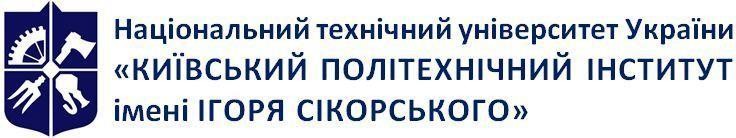 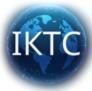 технологій та системСистеми підтримки бізнес-процесів в телекомунікаційних мережахРобоча програма навчальної дисципліни«Системи підтримки бізнес-процесів в телекомунікаційних мережах» (Силабус) 	Реквізити навчальної дисципліни	Рівень вищої освіти	Другий (магістерський) 	Програма навчальної дисципліни	Опис навчальної дисципліни, її мета, предмет вивчання та результати навчанняПререквізити та постреквізити дисципліни (місце в структурно-логічній схемі навчання за відповідною освітньою програмою)Пререквізити: Навчальна дисципліна «Системи підтримки бізнес-процесів в телекомунікаційних мережах» вивчається в другому семестрі і базується на знаннях, отриманих при вивченні дисциплін в попередніх семестрах, зокрема  «Інформатика»;Телекомунікаційні безпроводові системи»; «Мережні технології»; «Спеціальні розділи математики»; «Телекомунікаційні мережі»;«Прикладне програмування в телекомунікаційних системах»;«Інформаційне забезпечення телекомунікаційних систем».Постреквізити: Дисципліна «Системи підтримки бізнес-процесів в телекомунікаційних мережах» забезпечує студентам вивчення таких дисциплін: «Технології обслуговування телекомунікаційних систем»; «Системне проектування ТКМ»; «Розробка інформаційних ресурсів та систем»; «Системи розподіленої обробки інформації в телекомунікаційних мережах».Зміст навчальної дисципліни «Системи підтримки бізнес-процесів в телекомунікаційних мережах»4 кредити ECTS (120 годин), з яких:лекційний курс – 27 годин; практичні заняття – 18 годин; лабораторний комп’ютерний практикум - 9 годин;самостійна робота студентів (в тому числі виконання домашньої контрольної роботи у вигляді реферату за темою, обраною студентом) – 66 година;вид та форма семестрового контролю - залік (з оцінкою).Навчальні матеріали та ресурси Базова літератураРоманов А. И. Телекоммуникационные сети и управление: Учебное пособие –К. ИПЦ « Киевский университет», 2003, -247с.Корнышев Ю.Н., Фань Г.Л. Теория распределения информации – М.: Радио и связь, 1985Сети ЭВМ. Под редакцией В.М. Глушкова – М.: Связь, 1977Бусленко Н. П. Моделирование сложных систем – М. : Наука, 1978Гнеденко Б.В., Коваленко И.Н. Введение в теорию массового обслуживания – М.: Наука, 1966Клейнрок Л. Коммутационные сети – М.: Наука, 1970 Шварц М. Сети ЭВМ. Анализ и проектирование - М.: Радио и связь, 1981Советов Б.Я. и др.  Построение сетей интегрального обслуживания – Л.: Машиностроение, Лен отд-е, 1990Клейнрок Л. Вычислительные сети с очередями – М.: Мир, 1979Хилс М.Т. Принципы коммутации в электросвязи - М.: Радио и связь, 1984Френк Г. , Фриш И. Сети, связь и потоки – М.: Связь, 1978Оліфер В., Оліфер Н. Компютерні мережі. Принципи, технології, протоколи 2020Робачевський, Андрій Михайлович. Інтернет зсередини. Екосистема глобальної Мережі: Андрій Робачевський. - 2-ге вид., перераб. та дод. - Альпіна Паблішер, 2017. - 271 с. : іл., табл., кол. іл.; 24 см.; ISBN 978-5-9614-5882-4 : 2000 прим.Навчальні матеріали компанії Cisco http://cisco.comДодаткова літератураТ.І. Коробейнікова, С.М. Захарченко. Технології захисту локальних мереж на основі обладнання CISCO. Львівська політехніка. Львів 2021Короткий	опис	програмного	пакету	для	моделювання	Cisco	Packet	Tracer http://www.cisco.com/web/learning/netacad/course_catalog/docs/Cisco_PacketTracer_DS.pdf 	Навчальний контент	Методика опанування навчальної дисципліни (освітнього компонента) Очна/дистанційна формаЛекційні заняттяЛекція 1. Інформаційні системи підтримки надання послуг в мережах зв’язку операторівМережі зв’язку операторівПослуги звя’зку Системи OSS/BSSДидактичні засоби: Комп’ютерний проектор з набором експозицій до л. 1. Література: [ 1 ].Завдання на СРС: повторити матеріал лекції. Лекція 2. Управління на мережах зв’язку Система управління мережею зв’язку Система управління встановленням з’єднаньОрганізаційно-технічна побудова системи управління мережею зв’язкуДидактичні засоби: Комп’ютерний проектор з набором експозицій до л. 2. Література: [ 1 ].Завдання на СРС: повторити матеріал лекції.Лекція 3. Основні компоненты OSSОсновні системи OSSNMSNMS (SNMP)Дидактичні засоби: Комп’ютерний проектор з набором експозицій до л. 3. Література: [ 1 ].Завдання на СРС: повторити матеріал лекції.Лекція 4. Основні компоненти OSSFault Management Trouble Ticket SystemService Quality Management ( SLA)Дидактичні засоби: Комп’ютерний проектор з набором експозицій до л. 4. Література: [ 1 ].Завдання на СРС: повторити матеріал лекції.Лекція 5. Основні компоненти OSSInventory Management SystemПриняття менеджерських рішеньКласифікація запасівУправління запасамиДидактичні засоби: Комп’ютерний проектор з набором експозицій до л. 5. Література: [ 1 ].Завдання на СРС: повторити матеріал лекції.Лекція 6 . Інформаційні системи BSS  для підтримки надання послуг на мережах зв’язку операторівРинкові показники OSS/BSSДрайвери росту та стримання развитку BSSVAS платформиХмарні VASДидактичні засоби: Комп’ютерний проектор з набором експозицій до л. 6. Література: [ 1 ].Завдання на СРС: повторити матеріал лекції.Лекція 7 Фінансова оцінка мереж зв’язку Фінансові показники оцінки мереж зв’язкуПриклади оцінки фінансових показниківДидактичні засоби: Комп’ютерний проектор з набором експозицій до л. 7Література: [ 1 ].Завдання на СРС: повторити матеріал лекції.Лекція 8. БілінгЩо таке billing?Призначення білінгової системи Принципи роботи білінгової системи Дидактичні засоби: Комп’ютерний проектор з набором експозицій до л. 8. Література: [ 1 ].Завдання на СРС: повторити матеріал лекції.Лекція 9. Моделі тарифікації і види білінгуСтандартизація білінгової системиМоделі тарифікаціїВиди білінгуДидактичні засоби: Комп’ютерний проектор з набором експозицій до л. 9. Література: [ 1 ].Завдання на СРС: повторити матеріал лекції.Лекція 10. CRMЗагальна характеристика CRMКласификації CRM-системСтруктура CRMХмарні CRMCRM Битрикс-24Дидактичні засоби: Комп’ютерний проектор з набором експозицій до л. 10. Література: [ 1 ].Завдання на СРС: повторити матеріал лекції.Лекція 11. Хмари Що таке cloud services ?Хмарні обчисленняМоделі хмарних сервисівМоделі хмарних обчисленьДидактичні засоби: Комп’ютерний проектор з набором експозицій до л. 11. Література: [ 1 ].     Завдання на СРС: повторити матеріал лекції.Лекція 12. Системи CMS Що таке CMS ?Технологія створення сайтівCSM реалізаціїДидактичні засоби: Комп’ютерний проектор з набором експозицій до л. 12. Література: [ 1 ].     Завдання на СРС: повторити матеріал лекції.Лекція 13. Технологія пересування сайтівМетоди пересування сайтівCrowd маркетингФактори оптимізаціїSEO оптимізаціяЩо таке URL?Веб-інструменти аналізу сайтівДидактичні засоби: Комп’ютерний проектор з набором експозицій до л. 13. Література: [ 1 ].Завдання на СРС: повторити матеріал лекції.Лекція 14. Інтернет-маркетингДидактичні засоби: Комп’ютерний проектор з набором експозицій до л. 14. Література: [ 1 ].Завдання на СРС: повторити матеріал лекції.Практичні заняттяОсновною метою і завданням циклу практичних занять по дисципліні полягають в тому, щоб привити студентам навички та уміння: практичного використання платформ надання послуг операторам зв’язку, а також практичного використання їх протоколів та засобів.Назви тем практичних занять:Практичне заняття 1. Технології побудови мереж зв’язкуАрхітектура TDMАрхітектура IMSДидактичні засоби: проектор, презентації до пр.зан 1.Література: [1].Завдання на СРС: Підготувати реферати за темам 1,2,3.Практичне заняття 2. Технології побудови мереж зв’язкуАрхітектура TDMАрхітектура IMSДидактичні засоби: проектор, презентації до пр.зан. 2.Література: [1].Завдання на СРС: Підготувати реферати за темам 1,2,3.Практичне заняття 3. Побудова мереж доступуDSLFTTXРадіо-доступДидактичні засоби: проектор, презентації до пр.зан. 3.Література: [1].Завдання на СРС: Підготувати реферати за темам 1,2,3.Практичне заняття 4. Вартістіь зберігання і розмір запасівРозразунок вартості зберігання на складіРозразунок оптимального розміру запасівДидактичні засоби: проектор, презентації до пр.зан. 4.Література: [1].Завдання на СРС: Підготувати реферати за темам 1,2,3.Практичне заняття 5. Фінансова оцінка мереж зв’язкуРозразунок вартості сервісуІнвестеційна оцінка проектуДидактичні засоби: проектор, презентації до пр.зан. 5.Література: [1].Завдання на СРС: Підготувати реферати за темам 1,2,3.Практичне заняття 6. Хмарні технологіїPaaSSaaSДидактичні засоби: проектор, презентації до пр.зан. 6.Література: [1].Завдання на СРС: Підготувати реферати за темам 1,2,3.Практичне заняття 7. Матриця розподілу відповідальності MVNO Варіанти застосування обладнання MVNO на мережі оператора LTEРозподіл частотного ресурсу між оператором та MVNO Дидактичні засоби: проектор, презентації до пр.зан. 7.Література: [1].Завдання на СРС: Підготувати реферати за темам 1,2,3.Практичне заняття 8. Зхіст інформації в мережах зв’язку Sec aaSКріптування в мережах зв’язкуРівні безпеки в мережах зв’язкуДидактичні засоби: проектор, презентації до пр.зан. 8.Література: [1].Завдання на СРС: Підготувати реферати за темам 1,2,3.Практичне заняття 9. Тенденції розвитку послуг в мережах зв’язку IMSСлужба екстрених викліків«112»Служба загальна довідкова «118» («109»)Дидактичні засоби: проектор, презентації до пр.зан. 9.Література: [1].Завдання на СРС: Підготувати реферати за темам 1,2,3.Лабораторні заняття (комп’ютерний практикум)Метою лабораторних робіт (комп’ютерниих практикумів) навчальної дисципліни є закріплення на практиці теоретичних знань та отримання навичок роботи з білінговими системами.Підготовка до лабораторних робіт (комп’ютерниих практикумів) і виконання їх здійснюються за методичними вказівками.Перелік лабораторних робітЛабораторна робота(комп’ютерний практикум) № 1. Аналітичні методи моделювання мереж зв’язку.Лабораторна робота (комп’ютерний практикум)№ 2. Моделювання роботи дзвінкового центру оператора зв’язку.Лабораторна робота(комп’ютерний практикум) № 3. Практична робота в системі CRM MicroSoft.Лабораторна робота (комп’ютерний практикум)№ 4. Розробка макета сайтуЛабораторна робота(комп’ютерний практикум) № 5. Розрахунок вартості будівництва мережі LTE.Лабораторна робота (комп’ютерний практикум)№ 6. Розробка фінансової моделі проекту.Лабораторна робота(комп’ютерний практикум) № 7. Оцінка фінансових показників проекту.Лабораторна робота (комп’ютерний практикум)№ 8. Дізайн проект власного саттуЛабораторна робота (комп’ютерний практикум)№ 9. Побудова власногоо сайтуМетодичні вказівкиДисципліна «Системи підтримки бізнес-процесів в телекомунікаційних мережах» вивчається шляхом послідовного викладення матеріалу від поняття операторської платформи, білінгу, основних функцій, принципів їх побудови, схем, характеристик, параметрів до їх застосування для виконання різноманітних процесів між операторами та користувачами телекомунікаційних послуг. Вивчення матеріалів проводиться шляхом проведення лекцій, практичних та лабораторних занять. При проведенні занять застосовуються електронні засоби навчання з відповідними навчальними матеріалами, презентації з необхідною інформацією, програмні засоби пошуку інформації в Інтернет, а також відповідне мережне лабораторне обладнання.Основними методи навчання на усіх видах занять є методи і прийоми інформаційно-комунікаційних технологій, що забезпечують проблемно-дослідницький характер процесу навчання та активізацію самостійної роботи студентів (електронні презентації для лекційних занять, використання аудіо-, відео-підтримки навчальних занять, розробка і застосування на основі комп'ютерних і мультимедійних засобів творчих завдань, доповнення традиційних навчальних занять засобами взаємодії на основі мережевих комунікаційних можливостей (інтернет-форум, інтернет-семінар і ін.). А також методи проблемного навчання (проблемний виклад, частково-пошуковий (евристична бесіда) і дослідницький метод).6. Оцінювання результатів навчанняСеместрова атестація проводиться у виді заліку з оцінкою. Для оцінювання результатів навчання застосовується 100-бальна рейтингова система і університетська шкала оцінювання.Самостійна робота студентаВивчення дисципліни включає наступні види самостійної роботи:підготовка до лекційних та лабораторних занять;підготовка до заліку. 	Політика та контроль	Політика навчальної дисципліни (освітнього компонента)Лекції проводяться з використанням наочних засобів представлення матеріалу та з використанням методичних матеріалів, доступ до яких наявний у здобувачів вищої освіти. Студенти отримують всі матеріали через e-mail, telegram-групу чи кампус.Здобувачі вищої освіти залучаються до обговорення лекційного матеріалу та задають питання, щодо його сутності.На лабораторних зайняттях застосовуються форми індивідуальної та колективної роботи (командна робота, парна робота) для реалізації завдань викладача на набуття навичок самостійної практичної роботи.Під час вивчення курсу застосовуються стратегії активного і колективного навчання, які визначаються наступними методами і технологіями:особистісно-орієнтовані (розвиваючі) технології, засновані на активних формах і методах навчання («мозковий штурм», «аналіз ситуацій» тощо);інформаційно-комунікаційні технології, що забезпечують проблемно-дослідницький характер процесу навчання та активізацію самостійної роботи здобувачів вищої освіти (електронні презентації, застосування на основі комп'ютерних і мультимедійних засобів практичних завдань (тести), доповнення традиційних навчальних занять засобами взаємодії на основі мережевих комунікаційних можливостей (програмні засоби, мобільні додатки тощо).Академічна доброчесністьПолітика та принципи академічної доброчесності визначені у розділі 3 Кодексу честі Національного технічного університету України «Київський політехнічний інститут імені Ігоря Сікорського». Детальніше: https://kpi.ua/codeНорми етичної поведінкиНорми етичної поведінки студентів і працівників визначені у розділі 2 Кодексу честі Національного технічного університету України «Київський політехнічний інститут імені Ігоря Сікорського». Детальніше: https://kpi.ua/code8. Види контролю та рейтингова система оцінювання результатів навчання (РСО) (очна\дистанційна форма)Розподіл навчального часу за видами занять і завдань з дисципліни згідно з робочим навчальним планом.Система рейтингових (вагових) балів та критерії оцінюванняЛекційні заняття Ваговий бал – 1:За семестр проводиться14 лекційних занять, кожен студент має можливість бути присутнім на кожному з занятьМаксимальна кількість балів: 13 1= 139Лабораторні роботиа) відвідування заняття лаборатоорної роботи 1 б) за виконання лабораторної роботи – 2;в) за оформлення звіту до лабораторної роботи – 1;г) за захист лабораторної роботи – 4:Правильна та повна відповідь на всі основні та додадкові питання до лабораторної роботи –4;Відповідь (неповна) на всі основні питання лабораторної – 3; Відповідь на частину основних питань лабораторної роботи – 2; Відповідь на незначну кількість питань лабораторної роботи – 1.Модульна контрольна робота (реферат)Модульна контрольна робота (реферат) оцінюється в 27 балівШтрафні бали:за відсутність на лекційному занятті без поважної причини - 1 бал;за відсутність на лабораторному занятті без поважної причини - 1 бали;за несвоєчасне подання звіту до лабораторної роботи (наступного дня), несвоєчасний захист лабораторної роботи -1 бали.Заохочувальні бали:+5 балів – за активну роботу на лекціях (запитання, прохання уточнити аспекти лекційного матеріалу, конструктивне заперечення викладеної інформації та участь в дискусіях);Розрахунок шкали рейтингу:сума всіх рейтингових балів складає: rk = 100 балів;Рейтингова оцінка (RD) формується як сума балів поточної успішності навчанняrk  ,kзаохочувальних (штрафних) балівrssRD  rkkrssДля знаходження відповідних оцінок студента застосовують таблицю переведення рейтинговоїоцінкиУмовою допуску студента до заліку є:відсутність заборгованості з Л.Р.;хоча б одна позитивна атестація.Студенти, які набрали протягом семестру рейтинг з кредитного модуля менше0,6R, зобов’язані виконувати залікову контрольну робот.Студенти, які набрали протягом семестру необхідну кількість балів (RD < 0,4R) мають можливість: Отримати залікову оцінку (залік) так званим «автоматом» відповідно до набраного рейтингу; Виконувати залікову контрольну роботу з метою підвищення оцінки;У разі отримання оцінки, більшої ніж «автомат» з рейтингу, студент отримує оцінку за результатами залікової контрольної роботи;У разі отримання оцінки, меншої ніж «автомат» з рейтингу, кафедра може застосувати у РСО один з двох варіантів:а). жорстка РСО – попередній рейтинг студента з дисципліни скасовується і він отримує оцінку тільки за результатами залікової контрольної роботи. Цей варіант формує відповідальне ставлення студента до прийняття рішень про виконання залікової контрольної роботи, змушує його критично оцінити рівень своєї підготовки та ретельно готуватися до заліку.б). м’яка РСО – за студентом зберігається оцінка, отримана «автоматом». Слід врахувати, що м’який варіант може спровокувати масовий вихід студентів на залікову контрольну роботу без належної підготовки.Робочу програму навчальної дисципліни (силабус): Складено:Доцентом кафедри ІКТС, Неруш В.Б.Ухвалено кафедрою ІКТС (протокол № 14 від 19 травня 2023 р.)Погоджено Методичною комісією НН ІТС (протокол № 4 від 08 червня 2023 р.)Галузь знань17 Електроніка, автоматизація та електронні комунікаціїСпеціальність172 Електронні комунікації та радіотехнікаОсвітня програма«Інформаційно-комунікаційні технології»Статус дисципліниЗа вибором студентівФорма навчанняОчна (денна)/дистанційнаРік підготовки, семестр1 курс, весняний семестрОбсяг дисципліни4 кредити/120 годин (Лекції - 27 год; Практичні роботи - 18  год; Лабораторні роботи (компютерний практикум) - 9 годин; СРС – 66 годин)Семестровий контроль/ контрольні заходиЗалік/рефератРозклад занятьhttps://schedule.kpi.ua/Мова викладанняУкраїнськаІнформація про керівника курсу / викладачівЛектори: доцент каф. ІКТС, Неруш Володимир Борисович, Практичні і лабораторні роботи (компютерний практикум): доцент каф. ІКТС, Неруш Володимир БорисовичРозміщення курсуhttps://campus.kpi.uaЦілі дисципліниМетою навчальної дисципліни «Системи підтримки бізнес-процесів в телекомунікаційних мережах» є формування у студентів компетентностей та оволодіння студентами знань принципів роботи операторської платформи та білінгової системи в телекомунікаційних мережах, а також отримання знань щодо технології розрахунків між користувачами та провайдерами телекомунікаційних послуг.Предмет навчальної дисципліниПредметом навчальної дисципліни є: основні принципи функціонування, проектування та побудови операторської платформи надання послуг та білінгових систем;основні видив білінгових систем та їх основні функції;зміст основних інструментів та технологій оплати послуг;основні принципи побудови інфо-комунікаційних систем;перспективні напрямкі розвитку технологій створення платформ надання послуг зв’язку та білінгових систем, процесів взаємодії цих систем у складі систем надання послуг в глобальному середовищі.використання програмного забезпечення платформ надання послуг оператором зв’язку та білінгових систем в практичній діяльності;проектування послуг як сервісів платформи оператора, створювання платформи надання послуг зв’язку та білінгові системи;адміністрування платформи надання послуг та білінгові системи;створення інтерфейсів взаємодії білінгових систем з різними платформами операторів зв’язку.КомпетентностіЗдатність до абстрактного мислення, аналізу та синтезу (ЗК 1) Здатність застосовувати знання у практичних ситуаціях (ЗК 2) Здатність працювати в команді (ЗК 6)Вміння виявляти, ставити та вирішувати проблеми (ЗК 8) Здатність	здійснювати	приймання	та	освоєння	нового обладнання відповідно до чинних нормативів (ФК 9)Здатність проводити роботи з керування потоками навантаження інформаційно-телекомунікаційних мереж (ФК 12)Здатність проводити розрахунки у процесі проектування споруд і засобів інформаційно-телекомунікаційних мереж, телекомунікаційних та радіотехнічних систем, відповідно до технічного завдання з використанням як стандартних, так і самостійно створених методів, прийомів і програмних засобів автоматизації проектування (ФК 15)Здатність моделювання і віртуалізаціі інфокомунікаційних процесів, систем, мереж із застосуванням систем адміністрування інформаційних середовищ великого розміру, корпоративних мереж, ЦОД, у т.ч. із використанням хмарних технологій (ФК 16)Володіння сучасними підходами та технологіями для планування, проектування, використання та створення засобівдля адміністрування інформаційно-комунікаційних мереж операторської платформи надання послуг та білінгових систем. (ФК 19)Програмні результати навчанняАналізувати, аргументувати, приймати рішення при розв’язанні спеціалізованих задач та практичних проблемних питань телекомунікацій та радіотехніки, які характеризуються комплексністю та неповною визначеністю умов (ПРН 1)Пояснювати результати, отримані в результаті проведення досліджень, в термінах їх значущості та пов’язувати їх з відповідною теорією операторської платформи надання послуг та білінгових систем (ПРН 4)Аналізувати та виконувати оцінку ефективності методів проектування інформаційно-телекомунікаційних мереж, телекомунікаційних та радіотехнічних систем (ПРН 8)Застосування розуміння засобів автоматизації проектування і технічної експлуатації систем телекомунікацій та радіотехніки у професійній діяльності (ПРН 13)Здійснювати обґрунтований вибір обладнання при проектуванні системи операторської платформи надання послуг та білінгових систем та перевіряти на відповідність нормативно-правовим документам структуру системи захисту інформації банківських установ (ПРН 18)Пояснювати принципи побудови й функціонування апаратно- програмних комплексів систем керування та технічного обслуговування для розробки, аналізу і експлуатації інформаційно-телекомунікаційних мереж, телекомунікаційних та радіотехнічних систем (ПРН 20)Забезпечувати надійну та якісну роботу інформаційно-комунікаційних мереж, телекомунікаційних та радіотехнічних систем (ПРН21)Кількість балівОцінка95-100Відмінно85-94Дуже добре75-84Добре65-74Задовільно60-64ДостатньоМенше 60Незадовільно